Publicado en Madrid el 09/01/2019 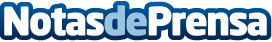 La Clínica Rozalén explica por qué aumentan los dolores en inviernoEl invierno es la estación del año más temida por las personas con artrosis, artritis, fibromialgia y demás enfermedades osteomusculares, por las personas que han sido intervenidas quirúrgicamente de algún hueso o articulación y por los mayores. La Clínica Rozalén, Rehabilitación y Fisioterapia, explica por qué aparece el dolor en invierno, y ofrece consejos y tratamientos para terminar con estas molestias y disfrutar plenamente de esta mágica estaciónDatos de contacto:Clínica Rozalén915 04 44 11Nota de prensa publicada en: https://www.notasdeprensa.es/la-clinica-rozalen-explica-por-que-aumentan Categorias: Medicina Sociedad Madrid Medicina alternativa http://www.notasdeprensa.es